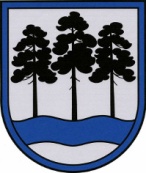 OGRES  NOVADA  PAŠVALDĪBAReģ.Nr.90000024455, Brīvības iela 33, Ogre, Ogres nov., LV-5001tālrunis 65071160, e-pasts: ogredome@ogresnovads.lv, www.ogresnovads.lv PAŠVALDĪBAS DOMES SĒDES PROTOKOLA IZRAKSTS13.Par galvojuma sniegšanu SIA “LIELVĀRDES REMTE” aizņēmumam KF projekta  “Ūdenssaimniecības pakalpojumu attīstība Lielvārdē 3.kārta” īstenošanai”SIA “LIELVĀRDES REMTE” realizē projektu “Ūdenssaimniecības pakalpojumu attīstība Lielvārdē 3.kārta” (turpmāk – projekts), par ko 2018.gada 30.maijā noslēgts līgums ar  Centrālo finanšu un līgumu aģentūru (turpmāk – CFLA) Nr. 5.3.1.0/17/I/008 par Eiropas Savienības fonda atbalstītā projekta “Ūdenssaimniecības pakalpojumu attīstība Lielvārdē III kārta” īstenošanu. Projekta darbības īstenošanas laiks – 2023. gada 31. decembris. Projekta ietvaros veiktie darbi 2023.gada 28.jūlijā nodoti ekspluatācijā. Kopējās paredzētās projekta izmaksas 5 637 974,04 EUR bez PVN. Centrālās finanšu līgumu aģentūras (CFLA) finansējums ir 3 130 056,98 EUR, avansa maksājumu un starpposmu maksājumu summa nedrīkst pārsniegt 90% no piešķirtā finansējuma. Uz 2023.gada oktobri saņemtais CFLA finansējums ir 2 817 051,28 EUR (90% KF). Pašvaldības līdzfinansējums projektā ir 2 480 879.36 EUR, tajā skaitā 2023.gada 26.septembrī saņemtais aizņēmums 255 434 EUR.Lai veiktu gala norēķinu ar būvdarbu veicēju personu apvienību «KO – RE», vadošais partneris SIA “RR Nord”, SIA “LIELVĀRDES REMTE” vēl nepieciešami finanšu līdzekļi 313 006 EUR apmērā, saskaņā ar noslēgtā būvdarbu līguma samaksas nosacījumiem maksājums par veiktajiem darbiem tiek veikts pēc faktiski paveiktā darbu apjoma. Par minēto summu SIA “LIELVĀRDES REMTE” plāno ņemt aizņēmumu Valsts kasē un lūdz  pašvaldības galvojumu. Pēc projektā plānoto rezultātu un mērķu sasniegšanas var tikt saņemts noslēguma maksājums no CFLA 313 005,70 EUR (10% KF). Pēc noslēguma maksājuma saņemšanas SIA “LIELVĀRDES REMTE” ir pienākums 5 darbdienu laikā dzēst aizņēmumu saņemtā finansējuma apmērā.Likuma “Par valsts budžetu 2023. gadam un budžeta ietvaru 2023., 2024. un 2025. gadam” 36.panta 4.punkts nosaka, ka “Pašvaldība var saņemt aizņēmumu vai sniegt galvojumu Eiropas Savienības fondu un pārējās ārvalstu finanšu palīdzības līdzfinansētam projektam un Eiropas Atveseļošanas fonda finansētam projektam arī gadījumos, kad pašvaldības saistības (aizņēmumu, galvojumu un citas ilgtermiņa saistības) pārsniedz 20 procentus no kārtējā gada plānotajiem pamatbudžeta ieņēmumiem bez valsts budžeta transfertiem noteikta mērķa finansēšanai un iemaksām pašvaldību finanšu izlīdzināšanas fondā, ar nosacījumu, ka aizņēmums tiek ņemts vai galvojums tiek sniegts tikai šo projektu priekšfinansēšanas nodrošināšanai par Eiropas Savienības finansējuma un valsts budžeta dotācijas daļu, un pašvaldības dome ir apliecinājusi, ka tā spēs pildīt savas saistības un veikt maksājumus, kuriem iestājies atmaksas termiņš.Ņemot vērā augstāk minēto, pamatojoties uz Pašvaldību likuma 4. panta pirmās daļas 1.punktu, un 10. panta pirmās daļas 21.punktu, Likuma par budžeta un finanšu vadību 45.pantu, Ministru kabineta 2019.gada 10.decembra noteikumiem Nr.590 „Noteikumi par pašvaldību aizņēmumiem un galvojumiem” un likuma “Par valsts budžetu 2023. gadam un budžeta ietvaru 2023., 2024. un 2025. gadam” 36.panta pirmās daļas 1.punktu, balsojot: ar 21 balsi "Par" (Andris Krauja, Artūrs Mangulis, Atvars Lakstīgala, Dace Kļaviņa, Dace Māliņa, Dace Veiliņa, Daiga Brante, Dainis Širovs, Dzirkstīte Žindiga, Egils Helmanis, Ilmārs Zemnieks, Indulis Trapiņš, Jānis Iklāvs, Jānis Kaijaks, Jānis Siliņš, Pāvels Kotāns, Raivis Ūzuls, Rūdolfs Kudļa, Santa Ločmele, Toms Āboltiņš, Valentīns Špēlis), "Pret" – nav, "Atturas" – nav, Ogres novada pašvaldības dome NOLEMJ:Sniegt galvojumu pašvaldības kapitālsabiedrībai SIA “LIELVĀRDES REMTE”, vienotais reģistrācijas Nr. 47403003224, juridiskā adrese Ceriņu iela 3, Lielvārde, Ogres novads, kurā Ogres novada pašvaldībai pieder 100% kapitāldaļas,  aizņēmuma saņemšanai Valsts kasē 313 006 EUR (trīs simti trīspadsmit tūkstoši seši euro) apmērā uz pieciem gadiem par Valsts kases noteikto procentu likmi un atlikto pamatsummas maksājumu līdz 2025.gada 1.janvārim KF projekta  “Ūdenssaimniecības pakalpojumu attīstība Lielvārdē 3.kārta” īstenošanai”. SIA “LIELVĀRDES REMTE” ņemt 1.punktā minēto aizņēmumu Valsts kasē 313 006 EUR (trīs simti trīspadsmit tūkstoši seši euro) apmērā uz pieciem gadiem par Valsts kases noteikto procentu likmi un atlikto pamatsummas maksājumu līdz 2025.gada 1.janvārim KF projekta  “Ūdenssaimniecības pakalpojumu attīstība Lielvārdē 3.kārta” īstenošanai”.Noteikt, ka šī lēmuma 1.punktā minētā galvotā aizņēmuma atmaksa tiek garantēta ar pašvaldības budžetu. Galvojuma tiesības izmantot 2023.gadā.Uzdot Ogres novada pašvaldības Centrālās administrācijas Budžeta nodaļai nosūtīt Pašvaldību aizņēmumu un galvojumu kontroles un pārraudzības padomei dokumentus saskaņā ar Ministru kabineta 2019.gada 10.decembra noteikumiem Nr.590 “Noteikumi par pašvaldību aizņēmumiem un galvojumiem” akcepta saņemšanai.Kontroli par lēmuma izpildi uzdot Ogres novada pašvaldības izpilddirektoram.(Sēdes vadītāja,Domes priekšsēdētāja E.Helmaņa paraksts)Ogrē, Brīvības ielā 33              Nr.17          2023. gada 26.oktobrī